大月地区ミニデイサービス事業の開催！午前１０時～１１時３０分（大月市の介護予防事業～ミニデイサービス）午前１１時３０分～午後２時００分頃（大月地区社協主催～ミニデイサービス）場所：大月市総合福祉センター　６F費用：昼食代（４００円）＊飲み物持参　　　　　　　　　2019年度　ミニデイサービス日程表　　　　　大月地区＊市の事業は全12回です。＊全12回の内、午後開催する大月地区社協主催事業（市の事業とあわせ1日開催）は、偶数月（赤字）の年6回です。＊会場はすべて大月市総合福祉センターです。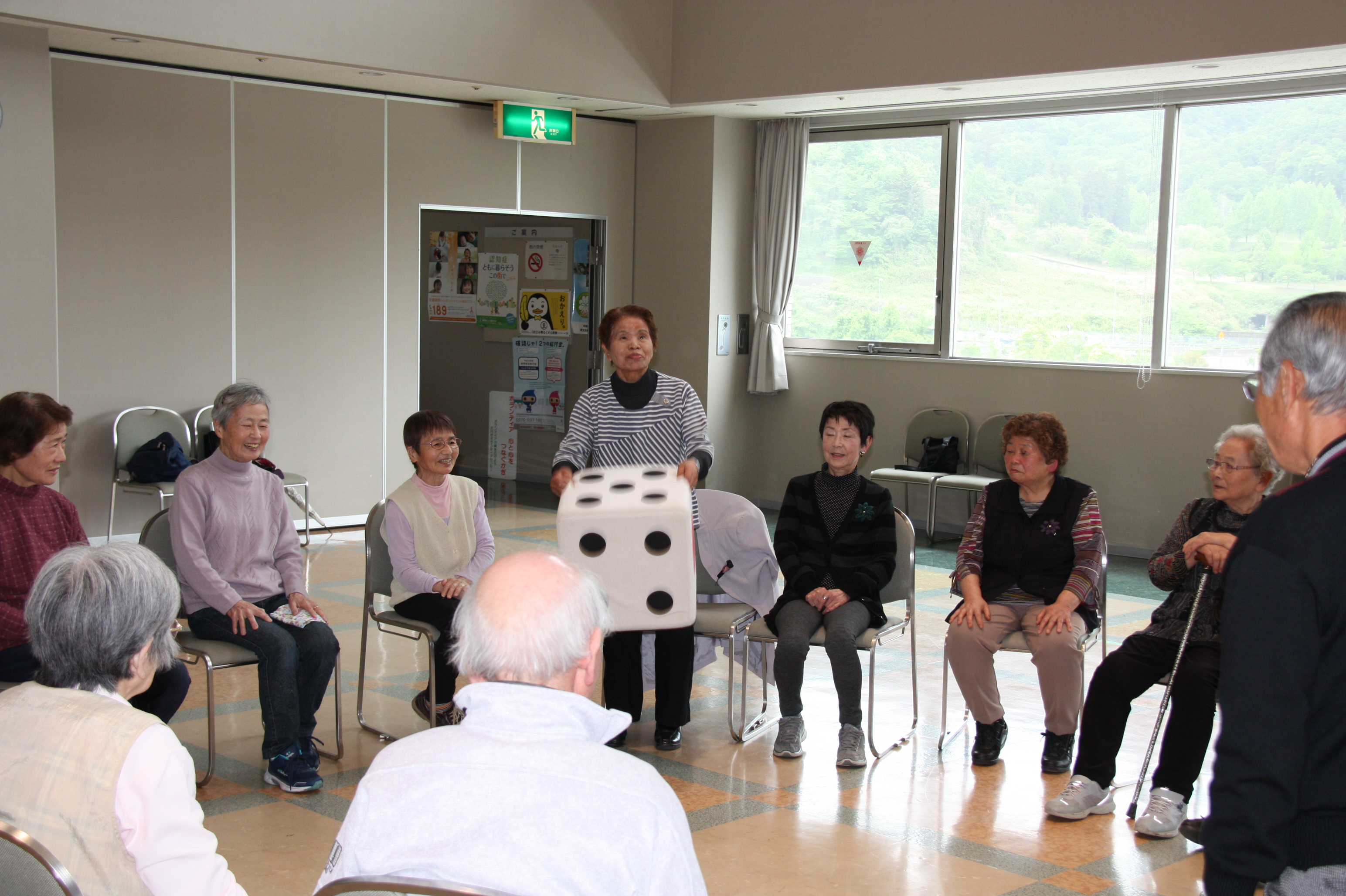 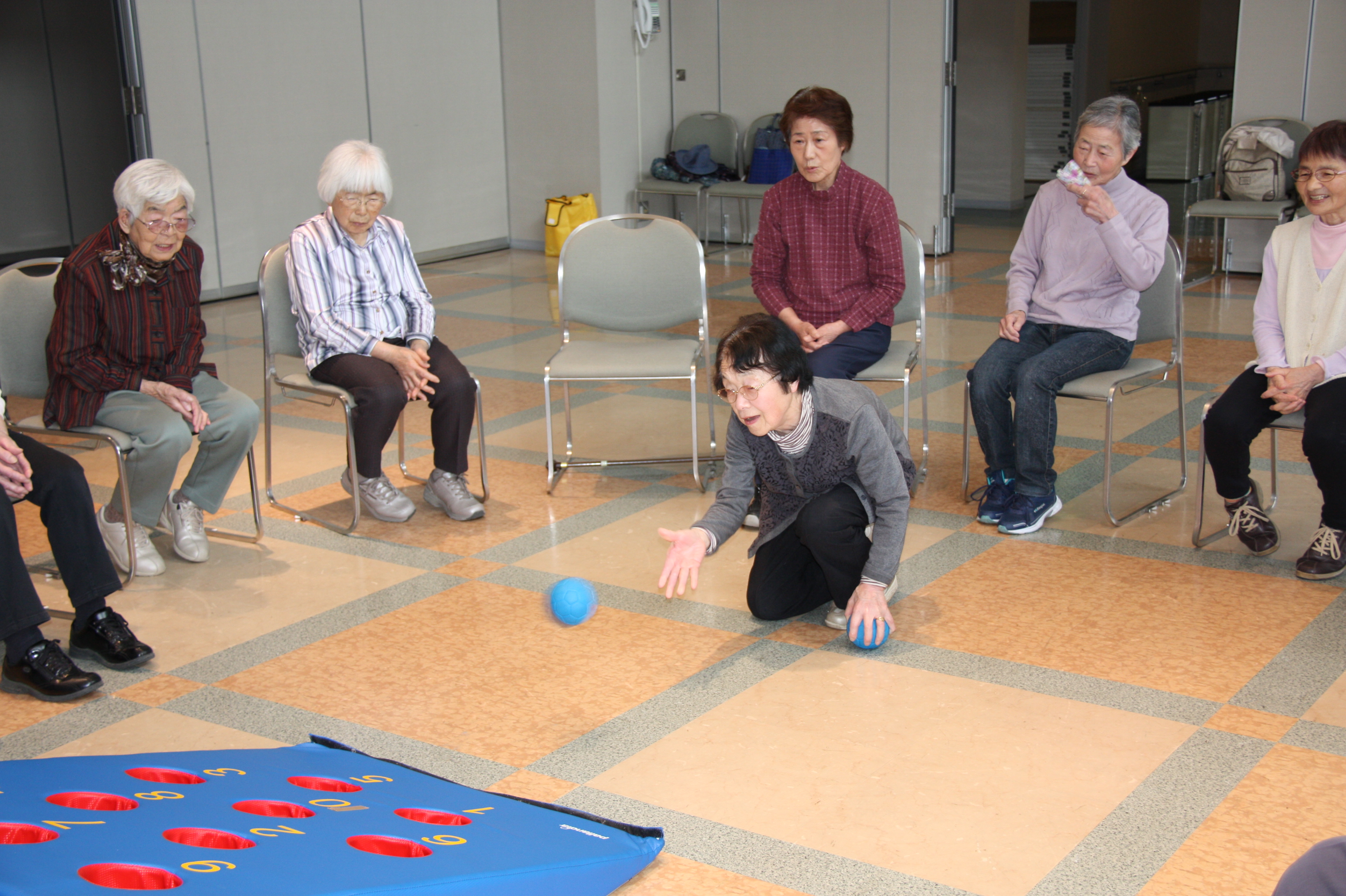 ▲ミニデイサービス事業の様子　　　　　　　　　　（大月市総合福祉センター）みんなで一緒に、介護予防しませんか!?ミニデイサービスとは、お住まいの地域の公民館等で、レクリエーションをはじめ、趣味・創作活動、肩こり体操・腰痛体操などを行います。　現在、市の事業として各地区、月１回（年１２回）午前または午後に実施しています。住民主体のミニデイサービス事業　大月地区社会福祉協議会の事業として、住民主体の介護予防事業を、昼食から午後まで計画して実施します！午後の内容は、レクリエーション等を予定しています。　なお、送迎は、参加者が決定次第、調整し連絡します。申し込み・問い合わせ先大月市社会福祉協議会（大月地区社会福祉協議会）２３－２００１　担当：蔦木回数年月日曜日時間備考12019年　4月12日金午前10：00～11：30＊午後地区社協事業11:30~14:00(昼食)25月15日水午後13：30～15：0036月12日水午前10：00～11：30＊午後地区社協事業11:30~14:00(昼食)47月10日水午後13：30～15：0058月28日水午前10：00～11：30＊午後地区社協事業11:30~14:00(昼食)69月25日水午後13：30～15：00710月16日水午前10：00～11：30＊午後地区社協事業11:30~14:00(昼食)811月27日水午後13：30～15：00912月11日水午前10：00～11：30＊午後地区社協事業11:30~14:00(昼食)102020年　1月15日水午後13：30～15：00112月19日水午前10：00～11：30＊午後地区社協事業11:30~14:00(昼食)123月25日水午後13：30～15：00